Чек-лист на декабрь«Выдающиеся люди города Липецка»  1.Виртуальная экскурсия по улицам города, носящих имена выдающихся людей Липецка.2.Подгтовка  проектов, видеопрезентаций герои-липчане: Мистюков А.П., Водопьянов М.В, Меркулов С.П.(старшие, подготовительные группы).3.Игра-викторина по сказкам  Пришвина М.М.    (средние группы).4. Конкурс рисунков «Как прекрасна Земля и на ней человек»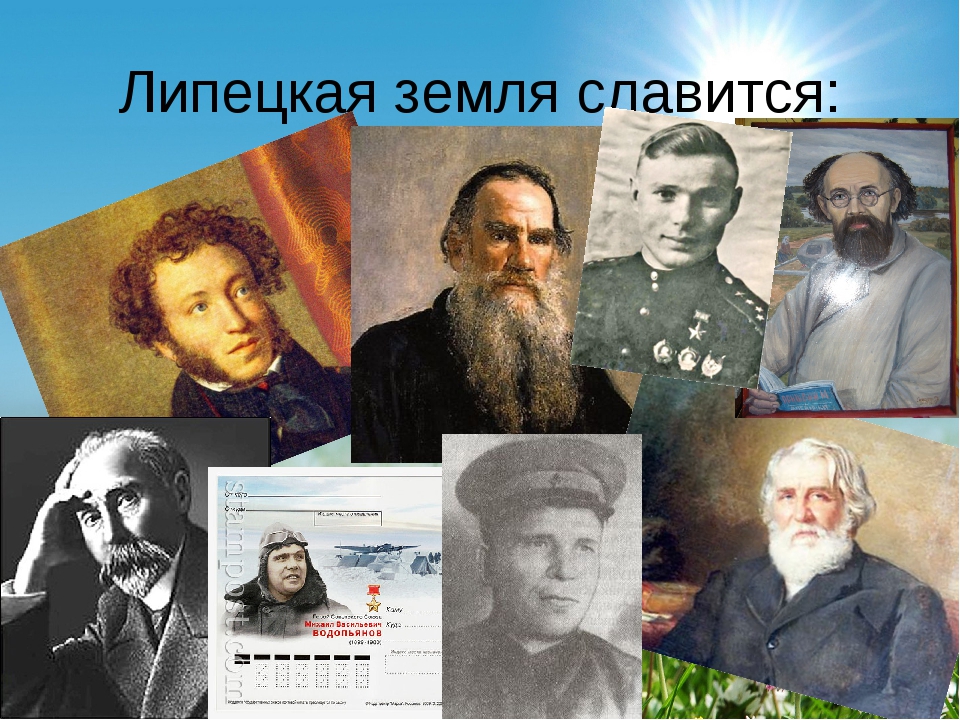 